Иркутская  область Тулунский  районАдминистрация Будаговского сельского поселенияП О С Т А Н О В Л Е Н И Е с. Будагово     « 11» декабря 2015г.                                         № 37-ПГ                                                О подготовке проекта документации по планировке территории для размещения участка ПКУ на 468,0 км МН,расположенного на территории Будаговского муниципального образования Тулунского района Иркутской области в составеобъекта «Система телемеханизации МН «Омск-Иркутск», 195,8 км – 818,4 км; МН «Красноярск-Иркутск» 195,7 – 855,5 км; 17 КП, ИРНУ, реконструкция»       В соответствии со статьей 46 Градостроительного кодекса, статьями 7 и 43 Федерального закона от 06.10.2003г. №131-ФЗ «Об общих принципах организации местного самоуправления в Российской Федерации», рассмотрев обращение общества с ограниченной ответственностью "Проектно-планировочная мастерская "Мастер-план", по доверенности 38 АА 1715144, выданной нотариусом Вихоревского нотариального округа Иркутской области  Л.Д. Роговченко, зарегистрированной в реестре за номером 1Н-527, от лица общества с ограниченной ответственностью «Транснефть – Восток» о подготовке проекта документации по планировке территории «Система телемеханизации МН «Омск-Иркутск», 195,8 км – 818,4 км; МН «Красноярск – Иркутск» 195,7 – 855,5 км; 17 КП.ИРНУ, Реконструкция», руководствуясь Уставом Будаговского муниципального образования П О С Т А Н О В Л Я Ю:1. Принять решение о подготовке проекта документации по планировке территории для размещения участка ПКУ (пункта контроля и управления) на 468,0 км МН, расположенного на территории Будаговского муниципального образования Тулунского района Иркутской области в составе объекта «Система телемеханизации МН «Омск – Иркутск», 195,8 км – 818,4 км; МН «Красноярск – Иркутск» 195,7 – 855,5 км; 17 КП.ИРНУ. Реконструкция» (далее Проект).2. Ведущему специалисту администрации Будаговского сельского поселения Тулунского района Иркутской области в течение двух недель со дня опубликования постановления принимать от заинтересованныхфизических или юридических лиц предложения о порядке, сроках подготовки и содержании Проекта.3. Ведущему специалисту администрации Будаговского сельского поселения Тулунского района в течение двух недель со дня окончания срока направления предложений заинтересованными лицами обеспечить проверку поступивших предложений, подготовить и утвердить техническое задание на подготовку Проекта, содержащее требования к составу и содержанию документации, иные необходимые требовании, обеспечить и осуществить проверку.Рекомендовать ООО «ППM «Мастер-План»» после опубликования настоящего постановления обеспечить подготовку Проекта и представить в администрацию Будаговского сельского поселения Тулунского района.Администрации Будаговского сельского поселения Тулунского района в течении 30 дней после передачи Проекта осуществить его проверку, на соответствие требованиям документов территориального планирования, требованиями технических регламентов, градостроительных регламентов с учетом границ территорий объектов культурного наследия, включенных в единый государственный реестр объектов культурною наследия (памятников истории и культуры) народов Российской Федерации, границ территорий вновь выявленных объектов культурного наследия, границ зон с особыми условиями использования территории.Администрации Будаговского сельского поселения Тулунского района, совместно с ООО «ППМ «Мастер-План» обеспечить проведениепроцедуры публичных слушаний Проекту, в соответствии с положениями о проведении публичных слушаний.Опубликовать утвержденную документацию по планировке территории «Система телемеханизации МЫ «Омск-Иркутск», 195,8 км -км; МН «Красноярск - Иркутск» 195,7 - 855,5 км; 17 КП.ИРНУ, Реконструкция» в порядке, установленном для официального опубликования муниципальных правовых актов, и разместить на официальном сайте Будаговского муниципального образования в информационно- телекоммуникационной сети "Интернет".Один экземпляр утвержденной документации по планировке территории «Система телемеханизации МК «Омск-Иркутск», 195,8 км -км; МЫ «Красноярск - Иркутск» 195,7 - 855,5 км; 17 КП.ИРНУ, Реконструкция» передать в администрацию Тулунского муниципального района для размещения в информационной системе обеспечения градостроительной деятельности Тулунского муниципального района.Контроль за исполнением настоящего постановления оставляю за собой.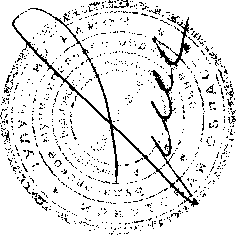 Глава Будаговского сельского поселения